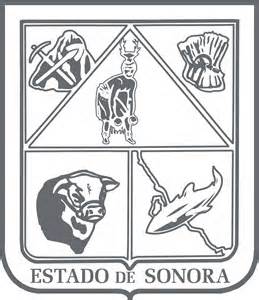    GOBIERNO DEL ESTADO DE SONORA     	05-DDO-P02-F01/REV.00  DESCRIPCIÓN DE PUESTO											ID: 1501-012OBJETIVORESPONSABILIDADESRELACIONES
MEDIDORES DE EFICIENCIADATOS GENERALES DEL PERFILGrado de estudios	Grado de estudios requerido y deseable.	Requerido:  	Deseable:¿El puesto requiere alguna especialización académica?		Carrera:	Contabilidad, Administración	Área:	Contable-Administrativa¿El puesto requiere experiencia laboral?La experiencia laboral requerida.1 año en área Contable-Administrativa6 meses en conocimiento del SACG-66 meses en conocimiento del SACG-NET¿La ejecución del puesto requiere del conocimiento del inglés o algún otro idioma?Grado de dominio del idioma inglés¿La ejecución del puesto requiere del conocimiento de manejo de computadora?Nivel de conocimientos de computación.¿Qué nivel de habilidad de trato con personas requiere el puesto?Habilidad de trato con personas.¿Cuál es el nivel de la responsabilidad gerencial necesaria?Nivel de responsabilidad gerencial¿Cuál es el resultado esencial del puesto?El resultado esencial del puesto y el resultado secundario más importante.En primer lugar: 
En segundo lugar:  En relación al servicio a la comunidad y a los objetivos sociales y políticos del Gobierno del Estado, su puesto:Orientación del puesto.Manejo de personal requeridoNúmero de personas a cargo del titular del puestoRecursos financieros a su cargo(M = 000; MM = 000,000 de pesos anuales)¿Si maneja recursos financieros, su responsabilidad sobre ellos es?Tipo de responsabilidad sobre los recursos financieros que maneja.Tipo de Análisis PredominanteMarco de actuación y supervisión recibidaDATOS DE APROBACIÓNInformación provista por:                                                      Información aprobada por:DATOS GENERALESDATOS GENERALESDATOS GENERALESDATOS GENERALESTítulo actual del puesto funcional:Administrador de Procesos de ContabilidadDependencia/Entidad:Tribunal de Justicia Administrativa     Área de adscripción:Sala Superior del Tribunal de Justicia AdministrativaReporta a:Director General AdministrativoPuestos que le reportan:NingunoCumplir oportunamente con la entrega de la información financiera.Supervisar el correcto proceso contable. Análisis de la disponibilidad de las partidas y sus adecuaciones.Cumplir con las obligaciones fiscales.Internas:Internas:a) Personal de la Dirección General Administrativa, para proporcionar información útil y veraz para el mejor resultado de sus funciones.b) Diversas dependencias u organismos, según la situación que se presente.Externas:Externas:a) INDETEC, para asesoría del sistema.b) Auditores, para atender auditorías y contadores para apoyo general. Cumplimiento en tiempo y forma de la contabilidad. Número de auditorías atendidas. Número de informes realizados. Sexo:Estado Civil:Edad:Entre 23 a 60 años. Nombre: Nombre:    Cargo:Administrador de Procesos de Contabilidad    Cargo:Director General Administrativo